NOUVELLES DES TERRES  - 12/05/2021MAIRIE LES TERRES DE CHAUX11, Chemin de Graverotwww.lesterresdechaux.fr - 03 81 94 14 85   mairie.lesterresdechaux25190@orange.fr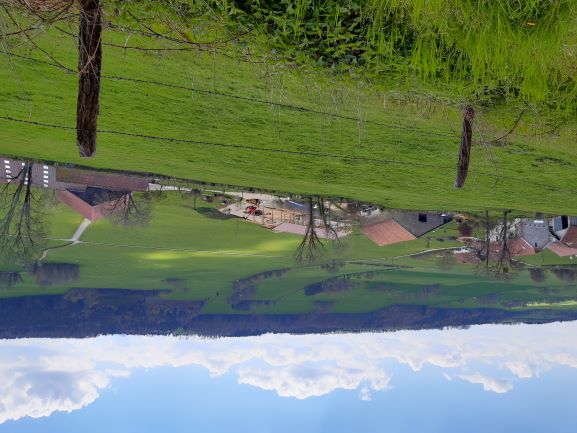      « C’est l’espérance folle qui nous console de se retrouver bientôt ! »      Avec les beaux jours, renait l’espoir, l’envie de fleurir, de chanter, de faire la fête.       Pour le fleurissement du village, celles et ceux qui souhaitent apporter leur contribution          manuelle et artistique pourront se manifester en mairie. La date n’est pas encore fixée.       Nous comptons sur vous.               Cordialement votre,                                 									   L’équipe municipale    A vendre !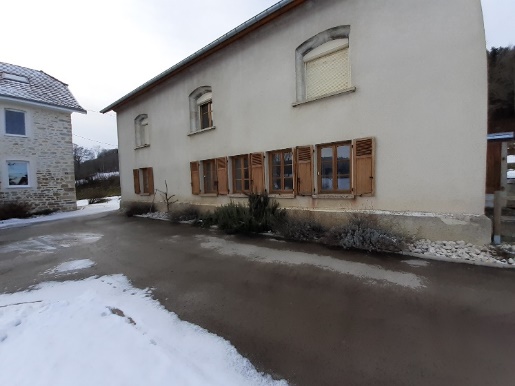     La commune vend le bâtiment situé à Courcelles,   1, route de chaux. Si vous êtes intéressés, votre    offre sous pli cacheté sera à déposer en     mairie avant le 30 juin.    Vous souhaitez visiter les lieux, contactez le maire 0630487451Le secrétariat de mairie est ouvert le mardi de 9h à 12 h et 13 h à 18h et le vendredi de 8 h à 12hPermanence du maire le mardi de 9 h à 12 h. tel : 0630487451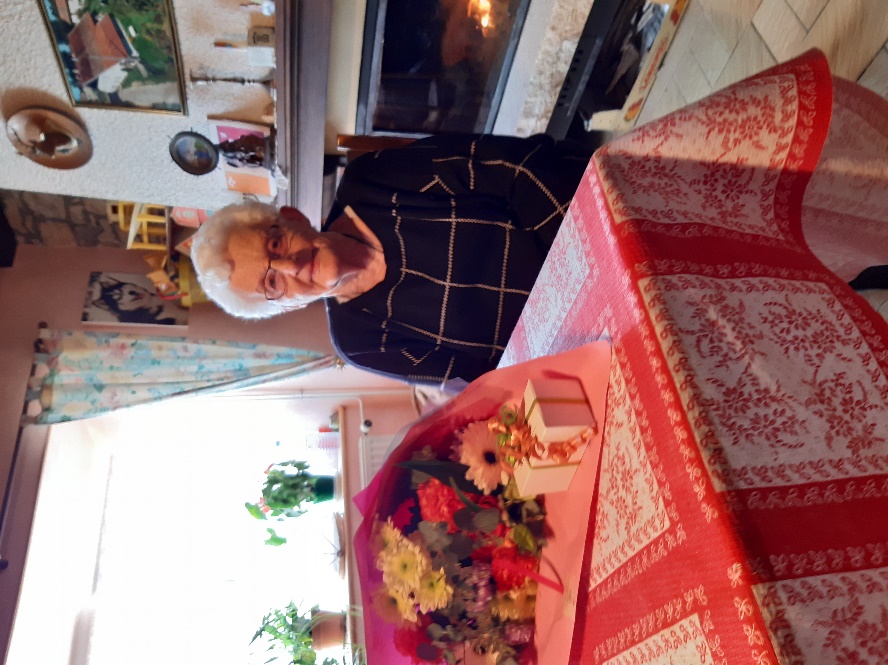 Joyeux anniversaire                Le 27 mars, Edwige CHOGNARD              a été honorée par la municipalité                          pour ses 90 ans.L’atelier de distillation Avant				Après				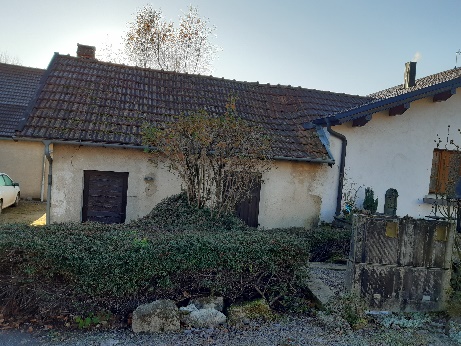 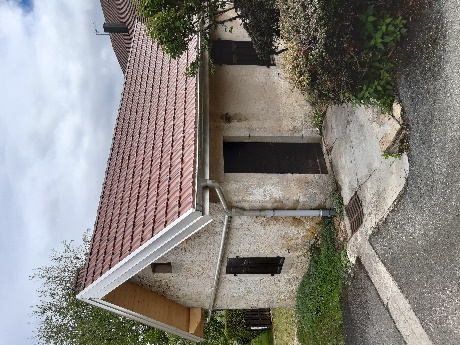 Les travaux de rénovation de la toiture sont terminés, ils ont couté 10 653.14 € TTC UrbanismeToutes modifications de l’aspect extérieur d’un bâtiment (ouverture, fermeture, changement des huisseries, ravalement de façades, bardage…) doivent faire l’objet d’une déclaration préalable en Mairie. Il en est de même pour les constructions annexes (poulaillers, remise, abri de jardin…).En dessous de 20 m2, c’est une déclaration préalableAu dessus de 20 m2 : c’est un permis de construire Collecte du papier en faveur de Solidarité Respirare La commune met à disposition un bac spécial pour collecter le papier au profit de l’association  Respirare de Belleherbe.  Ce bac est situé vers la salle de convivialité. Vous pourrez y déposer toute sorte de papier, sauf les enveloppes à fenêtre.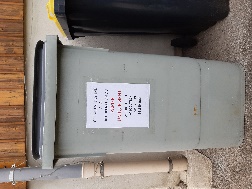 Faites le tri, faites un geste « solidaire » !Etre famille d’accueil, un métier, un projet, des recrutementsLe département du Doubs, dans le cadre de sa mission de protection de l’enfance, recherche des familles d’accueils pour accueillir un enfant placé à l’aide sociale à l’enfance, ou parrainer un enfant (accueil ponctuel) ou encore accueillir des seniors.  Une réunion d’information aura lieu le mardi 8 juin au Centre Médico Social à Maiche à 18  heures.   Elections Régionales et DépartementalesLes élections régionales et départementales auront bien lieu, en même temps, les dimanches 20 et 27 juin 2021. Si vous êtes intéressés pour tenir le scrutin, vous serez les bienvenus. Vous pouvez vous signaler en mairie dès à présent. Inscriptions sur les listes électorales : Date limite d’inscription le 14 mai 2021 pour voter en juin  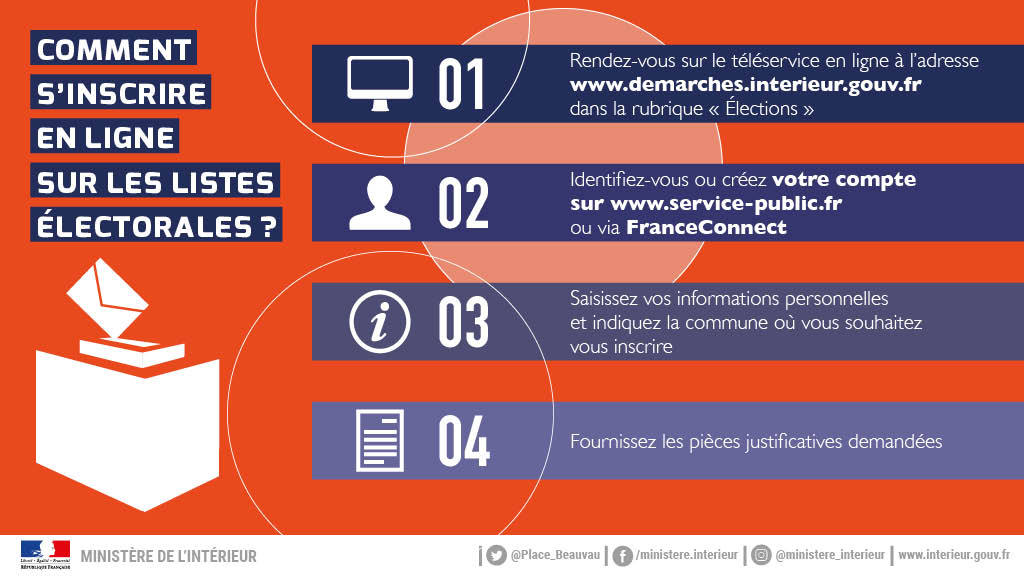 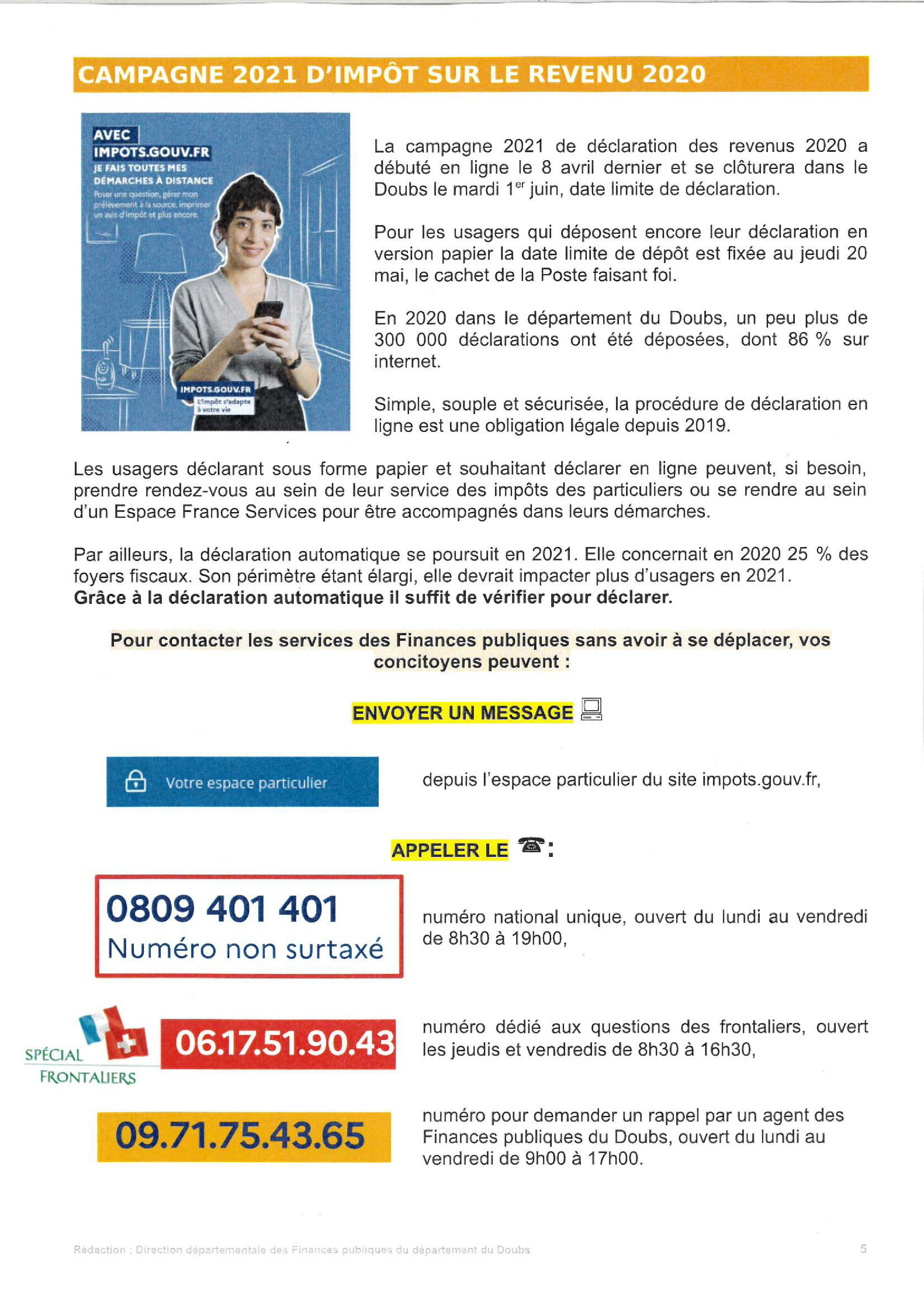 